Nom : __________________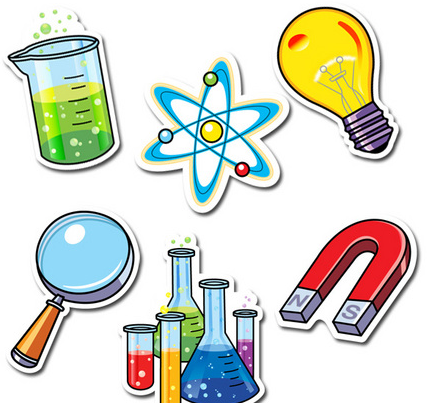 __________________Classe ______Le sujet de mon expérience est…..Je veux faire cette expérience parce que……Ce que j’ai appris de mon recherche……Ma VARIABLE INDÉPENDANTE est…..Ma VARIABLE DÉPENDANTE est…..Mes variables à contrôler sont…. Ma question testable: ÉvaluationVariableRaison pour le controller 321Question testableQuestion vérifiable avec la variable indépendante et dépendante identifié avec un langage spécifique.Un variable identifié et/ou  un manque de langage spécifiqueCe n’est pas une question vérifiableLes variables ne sont pas identifier.Variable•Un variable indépendante identifié pour la question donnée.•La variable dépendante  est identifiée et il peut être mesuré avec l’expérience•Les variables à contrôler sont identifié suffisamment pour l’expérience.2 des parties dans niveau 3Les variables sont mal identifier.Niveau de projet(Ce n’est pas complet mais un mi- rendement)Innovation-Créé un prototype original ou avoir une nouvelle application pour  un prototype.  L’avantage pour les humains devrait être évident. Expérience- Planifie et faire une expérience original.  Identifier et contrôles les variables pertinentes et dresser une conclusion qui utilise les résultats et observationsÉtude- Une étude de littérature scientifique est fait.   Des observations inclus des faits qualificatifs et quantitatifs. Les procédures pris sont bien expliquer.Innovation- Amélioré un produit déjà disponibles.expérience- Continue ou change une expérience déjà connue.Étude- Une vague explication de recherche déjà fait.  Un manque d’analyse des données disponibles.Innovation-Construit un model déjà disponible pour démontrer ou résoudre un problème. Expérience- Confirmé les résultats déjà connue.Étude- Matériel est présenté sans analyses.